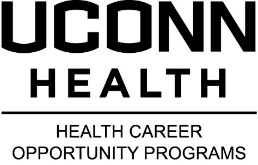 Aetna HPPI Doctors Academy ApplicationI intend to have my child, _________________________________________________ participate in the Aetna Health Professions Partnership Initiative Doctors Academy Programs.  I understand that acceptance into the Aetna HPPI Doctors Academy Programs requires participation in activities as outlined in the program description and/or schedule.  I further understand that acceptance may include participation in field trips and other activities that may require travel to different locations.  By signing below I understand that I am granting my child permission to attend these functions.  I am also granting permission for my child to be transported to each individual event/activity by approved transportation.I grant the Aetna Health Professions Partnership Initiative Doctors Academy Programs permission to reproduce in publications and/or via internet any photos taken of my child while participating in program activities.  Please indicate whether you are the parent or guardian by signature belowI hereby consent to the disclosure of student information records maintained by the Department of Health Career Opportunity Programs (HCOP) and/or the schools.  This information will be maintained in a confidential manner and will be used only for the purposes of the Department of Health Career Opportunity Programs’ evaluation.  Use is consistent with the Federal Family Educational Rights and Privacy Act of 1974, or other state and federal laws, regulations, or policies.  I understand that this permission may be withdrawn at any time.  I certify that the information submitted in this application is complete and true to the best of my knowledge.  Please return all completed documents listed below, along with this signed application, to Tracey Higgins at higgins@uchc.edu:	Personal EssayTwo Teacher Recommendations (Math, Science or Language)Official TranscriptFinancial documentation (Latest Federal Income Tax form, pages 1 and 2, on which applicant was claimed)Copy of Insurance CardTracey HigginsHealth Career Opportunity ProgramsUConn HealthPhone: (860) 990-0209higgins@uchc.edu	Program Applying for:Great ExplorationsJumpstart 9Jumpstart 10Junior Doctors AcademySenior Doctors AcademyPersonal information must be completed by applicantPlease note – in order to be considered for any Aetna HPPI Programs, students must be U.S. citizens or permanent residents and must include financial documentation* of family income.*Financial documentation can be one of the following:   Federal 1040 income tax form (not W-2) or State Agency Letter summarizing benefits1.Last Name:Last Name:First Name:First Name:First Name:First Name:Middle Initial:Middle Initial:Middle Initial:Middle Initial:Middle Initial:Middle Initial:Middle Initial:Middle Initial:Date of Birth:Date of Birth:Date of Birth:Age:Age:Age:Place of Birth:Place of Birth:Place of Birth:Place of Birth:U.S. CitizenU.S. CitizenU.S. CitizenU.S. CitizenU.S. CitizenU.S. CitizenUS Permanent ResidentUS Permanent ResidentUS Permanent ResidentUS Permanent ResidentUS Permanent ResidentUS Permanent ResidentUS Permanent Resident2.Legal Residence:Legal Residence:Legal Residence:Legal Residence:City:State:State:State:State:State:Zip Code:Zip Code:Zip Code:Zip Code:Zip Code:3.Phone Number:Phone Number:Phone Number:Phone Number:4.4.4.Email Address Most Frequently Used:Email Address Most Frequently Used:Email Address Most Frequently Used:Email Address Most Frequently Used:Email Address Most Frequently Used:Email Address Most Frequently Used:Email Address Most Frequently Used:Email Address Most Frequently Used:Email Address Most Frequently Used:Email Address Most Frequently Used:Email Address Most Frequently Used:Email Address Most Frequently Used:Email Address Most Frequently Used:5.Name of School:Name of School:Name of School:Name of School:6.6.Grade:Grade:Grade:Grade:Grade:Grade:Family Information(All questions in this section must be answered completely)Family Information(All questions in this section must be answered completely)Family Information(All questions in this section must be answered completely)Family Information(All questions in this section must be answered completely)Family Information(All questions in this section must be answered completely)Family Information(All questions in this section must be answered completely)Family Information(All questions in this section must be answered completely)Family Information(All questions in this section must be answered completely)Family Information(All questions in this section must be answered completely)Family Information(All questions in this section must be answered completely)Family Information(All questions in this section must be answered completely)Family Information(All questions in this section must be answered completely)Family Information(All questions in this section must be answered completely)Family Information(All questions in this section must be answered completely)Family Information(All questions in this section must be answered completely)Family Information(All questions in this section must be answered completely)Family Information(All questions in this section must be answered completely)Family Information(All questions in this section must be answered completely)Family Information(All questions in this section must be answered completely)Family Information(All questions in this section must be answered completely)Family Information(All questions in this section must be answered completely)Family Information(All questions in this section must be answered completely)Family Information(All questions in this section must be answered completely)For Statistical Purposes only:For Statistical Purposes only:For Statistical Purposes only:For Statistical Purposes only:For Statistical Purposes only:For Statistical Purposes only:For Statistical Purposes only:For Statistical Purposes only:For Statistical Purposes only:For Statistical Purposes only:For Statistical Purposes only:For Statistical Purposes only:For Statistical Purposes only:For Statistical Purposes only:For Statistical Purposes only:For Statistical Purposes only:For Statistical Purposes only:For Statistical Purposes only:For Statistical Purposes only:For Statistical Purposes only:For Statistical Purposes only:For Statistical Purposes only:For Statistical Purposes only:Gender:Male:Female:Female:Ethnicity:Black/African AmericanWest IndianWest IndianCaucasianCaucasianCaucasianCaucasianNative HawaiianNative HawaiianNative HawaiianPuerto RicanPuerto RicanPuerto RicanPuerto RicanMexican American/ChicanoMexican American/ChicanoNative American/Alaskan NativeNative American/Alaskan NativeNative American/Alaskan NativeNative American/Alaskan NativeNative American/Alaskan NativeNative American/Alaskan NativeNative American/Alaskan NativeNative American/Alaskan NativeNative American/Alaskan NativeNative American/Alaskan NativeNative American/Alaskan NativeNative American/Alaskan NativeNative American/Alaskan NativeNative American/Alaskan NativeAsian/Pacific Islander (Specify)Asian/Pacific Islander (Specify)Asian/Pacific Islander (Specify)Other (Specify)Other (Specify)Other (Specify)Household Income LevelHousehold Income LevelPlease check one:Please check one:<$20,800$20,800-$35,200$35,201-$42,400$42,401-$49,600$49,601-$57,800$57,801-$64,000$64,001-$71,200$71,201 or greaterParents Marital Status:Parents Marital Status:Parents Marital Status:MarriedSingleSingleSingleWidowedWidowedWidowedWidowedWidowedDivorcedDivorcedDivorcedDivorcedDivorcedDivorcedSeparatedSeparatedSeparatedSeparatedSeparatedSeparatedSeparatedStudent Lives With:Mother and FatherMother and FatherMother and FatherMother and FatherMother and FatherFather OnlyFather OnlyFather OnlyFather OnlyFather OnlyMother OnlyMother OnlyMother OnlyMother OnlyMother OnlyMother OnlyNatural and Step ParentNatural and Step ParentNatural and Step ParentNatural and Step ParentNatural and Step ParentNatural and Step ParentNatural and Step ParentNatural and Step ParentGrandparent(s)Other Relative(s)Other Relative(s)Other Relative(s)Other Relative(s)Other Relative(s)Legal Guardian(s)Legal Guardian(s)Legal Guardian(s)Legal Guardian(s)Legal Guardian(s)Legal Guardian(s)Legal Guardian(s)Foster Parent(s)Foster Parent(s)Foster Parent(s)Foster Parent(s)Foster Parent(s)Foster Parent(s)Foster Parent(s)State GuardianshipState GuardianshipState GuardianshipState GuardianshipState GuardianshipState GuardianshipMother’s Name:Occupation:Occupation:Occupation:Occupation:Occupation:Occupation:Mother’s Education:Mother’s Education:Less than/Partial High SchoolLess than/Partial High SchoolLess than/Partial High SchoolLess than/Partial High SchoolLess than/Partial High SchoolHigh School graduateHigh School graduateHigh School graduateHigh School graduateHigh School graduateHigh School graduateHigh School graduateHigh School graduateHigh School graduateHigh School graduateSome CollegeSome CollegeSome CollegeSome CollegeSome CollegeSome CollegeAssociates DegreeAssociates DegreeAssociates DegreeAssociates DegreeAssociates DegreeBA/BS DegreeBA/BS DegreeBA/BS DegreeBA/BS DegreeBA/BS DegreeBA/BS DegreeBA/BS DegreeGraduate SchoolGraduate SchoolGraduate SchoolGraduate SchoolGraduate SchoolGraduate SchoolGraduate SchoolProfessional School (specify)Professional School (specify)Professional School (specify)Professional School (specify)Professional School (specify)Father’s Name:Occupation:Occupation:Occupation:Occupation:Occupation:Occupation:Father’s Education:Father’s Education:Less than/Partial High SchoolLess than/Partial High SchoolLess than/Partial High SchoolLess than/Partial High SchoolLess than/Partial High SchoolHigh School graduateHigh School graduateHigh School graduateHigh School graduateHigh School graduateHigh School graduateHigh School graduateHigh School graduateHigh School graduateHigh School graduateSome CollegeSome CollegeSome CollegeSome CollegeSome CollegeSome CollegeAssociates DegreeAssociates DegreeAssociates DegreeAssociates DegreeAssociates DegreeBA/BS DegreeBA/BS DegreeBA/BS DegreeBA/BS DegreeBA/BS DegreeBA/BS DegreeBA/BS DegreeGraduate SchoolGraduate SchoolGraduate SchoolGraduate SchoolGraduate SchoolGraduate SchoolGraduate SchoolProfessional School (specify)Professional School (specify)Professional School (specify)Professional School (specify)Professional School (specify)Will the applicant be the first in your Immediate family to earn a College Degree?Will the applicant be the first in your Immediate family to earn a College Degree?Will the applicant be the first in your Immediate family to earn a College Degree?Will the applicant be the first in your Immediate family to earn a College Degree?Will the applicant be the first in your Immediate family to earn a College Degree?Will the applicant be the first in your Immediate family to earn a College Degree?Will the applicant be the first in your Immediate family to earn a College Degree?Will the applicant be the first in your Immediate family to earn a College Degree?Will the applicant be the first in your Immediate family to earn a College Degree?Will the applicant be the first in your Immediate family to earn a College Degree?Will the applicant be the first in your Immediate family to earn a College Degree?Will the applicant be the first in your Immediate family to earn a College Degree?Will the applicant be the first in your Immediate family to earn a College Degree?Will the applicant be the first in your Immediate family to earn a College Degree?Will the applicant be the first in your Immediate family to earn a College Degree?Will the applicant be the first in your Immediate family to earn a College Degree?Will the applicant be the first in your Immediate family to earn a College Degree?Will the applicant be the first in your Immediate family to earn a College Degree?Will the applicant be the first in your Immediate family to earn a College Degree?Will the applicant be the first in your Immediate family to earn a College Degree?Will the applicant be the first in your Immediate family to earn a College Degree?Will the applicant be the first in your Immediate family to earn a College Degree?Will the applicant be the first in your Immediate family to earn a College Degree?YesYesYesNoNoNoNoNoAetna Health Professions Partnership Initiative Doctors Academy Programs ApplicationStudent Essay FormESSAY:  Please tell us why you want to participate in the Aetna Health Professions Partnership Initiative Doctors Academy Programs.  Include in your explanation why you enjoy math and sciences.  Please limit you essay to 350 to 500 wordsPersonal information must be completed by applicant(By typing your name below, you are authorizing this to be as binding as your signature)Parental PermissionParent Signature Date:Guardian SignatureDate:Federal Family Education Rights and Privacy Act Student SignatureDate:Parent Signature Date:Guardian SignatureDate:Student/Parent/Guardian Student SignatureDate:Parent Signature Date:Guardian SignatureDate:Attention Guidance Counselors